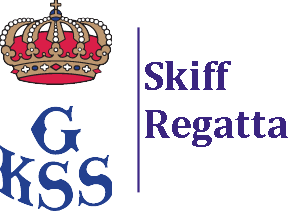 Sailing Instruction (SI), Change 1Swedish International Moth Championship GKSS 2022And Skiffregatta for WaszpChanged paragraphs:Appendix A	Course			The Course (see sketch below) shall be sailed:START – R (Reach Mark) – 1A/1B (Leeward Gate) – 2A/2B (Windward Gate) – 1A/1B (Leeward Gate)  – R (Reach Mark) – FINISH If, Flag T (RED/WHITE/BLUE) is displayed, no later than together with the Warning signal an extra lap is added. The Course shall then be sailed: START – R (Reach Mark) – 1A/1B (Leeward Gate) – 2A/2B (Windward Gate) – 1A/1B (Leeward Gate) – 2A/2B (Windward Gate) – 1A/1B (Leeward Gate)   R (Reach Mark) – FINISH Scoring	The ‘Grand Prix’ (Lapsed Finish) procedure  may be used.Date: 2022-09-16